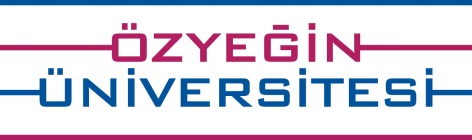 BASIN BÜLTENİNASA’ dan Dr. Umut Yıldız Özyeğin Üniversitesi’nde Öğrencilerle BuluştuNASA’da görev yapan 5 bin kişilik personel içindeki 4 Türk’ten biri olan Astrofizikçi Dr. Umut Yıldız, 17 Kasım’da Özyeğin Üniversitesi’nde öğrencilerle buluştu. Dr. Umut Yıldız, NASA’nın Kaliforniya eyaletinde bulunan ve uzay çalışmalarını yürüten Jet Propulsion Laboratory (JPL) bünyesinde görev yapıyor ve aynı merkezin halen sürdürdüğü ‘Mars Projesi’nde veri bilimcisi olarak çalışmalarını sürdürüyor. Özyeğin Üniversitesi Çekmeköy Kampüsü’nde gerçekleşen seminerde “Yıldız Oluşumu, Büyük Veri ve Uzay Araştırma Robotları” konulu bir sunum yapan Dr. Umut Yıldız, bilime ilgi duyan öğrencilerin sorularını yanıtladı, tecrübelerini paylaştı.   Bu seminere yedi farklı liseden yaklaşık 250 öğrenci katıldı.  Aynı zamanda Dr. Umut Yıldız’ın sosyal paylaşım ağı üzerinden yaptığı #nasayamektuplar projesinde yazdıkları mektuplarla öne çıkan üç liseli kız öğrenci, Mardin Nusaybin Anadolu Lisesi’nden Berfin Dağ, Mersin Yusuf Kalkavan Anadolu Lisesi’nden Çiğdem Uysal ve Konya Cahit Zarifoğlu Anadolu Lisesi’nden Enisa Ecem Aksu da Özyeğin Üniversitesi’nin daveti ve desteği ile İstanbul’a gelerek semineri izledi.Seminer, Özyeğin Üniversitesi Bilim Topluluğu ve ÖzÜ Rover Takımı’nın girişimiyle gerçekleşti.  Uzay robotları konusunda araştırma yapmak ve konu ile ilgili yarışmalara katılmak üzere oluşturulan ÖzÜ Rover Takımı, Eylül ayında Polonya’da düzenlenen “European Rover Challenge” yarışmasına Türkiye’den üniversite düzeyinde katılmaya hak kazanan ilk takım. ÖzÜ Rover Takımı, bu yarışma için tasarladıkları Uzay Araştırma Robotu ile 34 takım arasında 17. Olarak başarı ile tamamladı. Seminer kapsamında, ÖzÜ Rover Takımı’nın tasarladığı ve Polonya’daki yarışmaya katılan Merih-1 isimli uzay araştırma robotunun da tanıtımı yapıldı. Rover Takım üyeleri, konuklardan gelen soruları yanıtlayıp bugüne kadar gerçekleştirdikleri çalışmalar hakkında bilgiler verdi, bundan sonraki hedeflerini anlattı.Dr. Umut Yıldız Hakkında:Memur bir ailenin çocuğu olarak 1980 yılında dünyaya gelen, Ankara Üniversitesi Astronomi Uzay Bilimleri Bölümü'nü bitirdikten sonra Hollanda’nın Groningen Üniversitesi’nde yüksek lisans eğitimini tamamladı. Leiden Üniversitesi’nde doktora yapan astrofizikçi Umut Yıldız (35), iki yıl önce NASA’da çalışmaya başladı.
NASA’nın Kaliforniya eyaletinde bulunan ve uzay çalışmalarını sürdüren Jet Propulsion Laboratory (JPL) bünyesinde görev yapan Umut Yıldız, aynı merkezin halen sürdürdüğü ‘Mars Projesi’nde veri bilimcisi olarak görev yapıyor. Dr. Umut Yıldız, burada görev yapan 5 bin kişilik personel içinde 4 Türk’ten biri.ÖzÜ Rover Takımı Hakkında:Özyeğin Üniversitesi Makina Mühendisliği öğrencilerinden Mehmet Can Yıldırım’ın liderliğinde ÖzÜ öğrencileri Barış Balcı, Sercan Aydoğdu, Nisan Kuzuluk, Emir Zincircioğlu, Alp Yıldırım, Altan Boralı, Mert Hayta, Mehmet Polat Küntüz, Emre Kaan Çiçek, Oğuzhan Dalgıç, Berk Karayalım, Awais Ahmad, Saher Jabeen, Canay Demir, Murat Can Çiçek, Cengizhan Özcan ve Bahunaz Çevik tarafından 2014 yılında robotik konusunda uzman Mühendislik Fakültesi Öğretim Üyesi Yrd. Doç. Dr. Özkan Bebek desteği ile kurulan ÖzÜ Rover Takımı, tasarladıkları uzay araştırma robotu Merih-1 ile 5-6 Eylül 2015 tarihleri arasında Polonya’da gerçekleşen “European Rover Challenge” yarışmasına katıldı.Uzay robotları konusunda araştırma yapmak ve konu ile ilgili yarışmalara katılmak üzere oluşturulan ÖzÜ Rover Takımı, Türkiye’den bu konu üzerine üniversite düzeyinde uluslararası bir yarışmaya katılmaya hak kazanan “ilk takım” oldu.Daha önceki iki aşamayı geçerek Polonya’daki yarışmaya katılmaya hak kazanan ÖzÜ Rover Takımı, 12 farklı ülkeden 34 takım ile yarıştı ve tasarladıkları gezgin robotla 17. oldu.ÖzÜ Rover Takımı, her yeni tasarımda robotları bir adım daha geliştirerek Mars gezgini robot olarak bilinen ve Mars’a yollanması planlanan robotlara ilham kaynağı olacak yeni fikirler üretmeyi hedefliyor. Bu amaç için düzenlenen uluslararası yarışmalara katılarak tasarımlarını paylaşıyor.